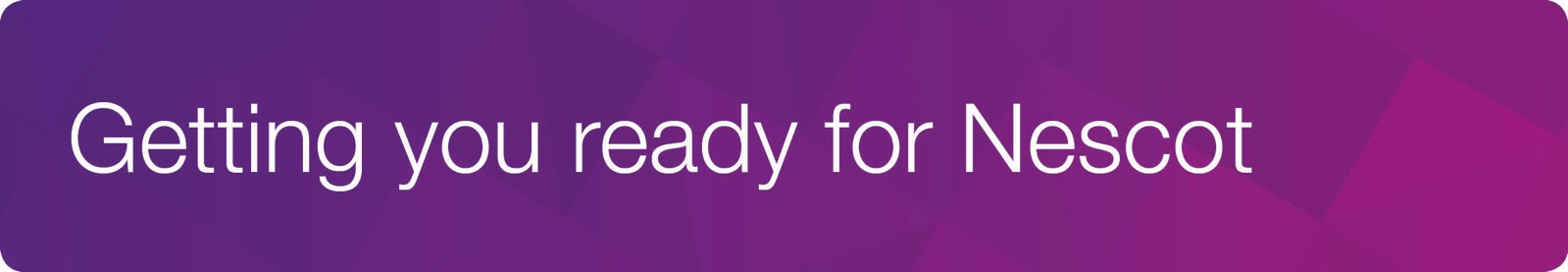 Hairdressing 30 Day Challenge 1.  Why do you think personal presentation and appearance is so important in the hairdressing industry?  2. Collect the minimum of 10 pictures of funny/amusing lockdown haircuts and give each one a name to suit the look3. Research the locations of 6 different hairdressing wholesalers closest to where you live and give a brief description of the products that they stock4. Why do you think body language is so important when talking with others (the minimum of 30 words).5. Name 5 famous hairdressers throughout the ages.6. Can you find the minimum of 5 different salon professional colouring brands and 5 different hair care retail brands that are also salon professional (please include images for each7. Do you know how much hair grows on average every 4 weeks?Can you describe something that we use regularly to compare the amount to? This can be anything.8. How old does the law say a person should be before a salon is allowed to colour their hair?  Are you surprised by this if so why, if not then why not?9. Gather some images of family members with iconic haircuts/perms/colours 1970 or 1980s then give the family member10. What does the word highlighting hair mean to you? Give a brief description along with 3 images of highlights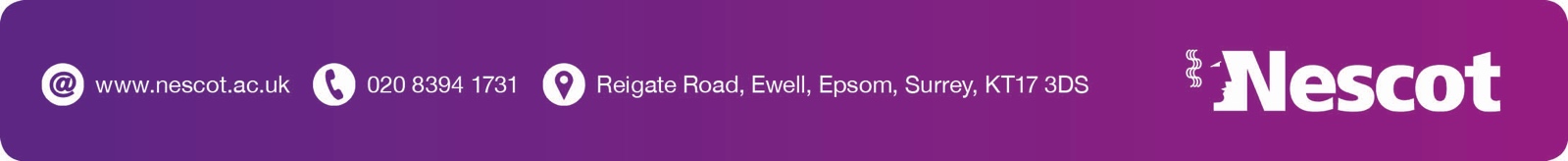 